JUNE 2021 BIOBLITZ – MAPLECROSS COASTLINE RESERVEREGISTRATION and WAIVER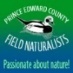 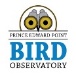 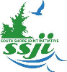 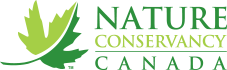 (This form must be submitted before participating in the Bioblitz.  Send to pecfninfo@gmail.com )OrganizersPrince Edward County Field Naturalists (PECFN), Prince Edward Point Bird Observatory (PEPtBO), South Shore Joint Initiative (SSJI) on the property of Nature Conservancy of CanadaTerms of ParticipationI will not knowingly destroy or cause damage to Nature Conservancy of Canada (NCC) property or any wildlife (flora &fauna), or habitat encountered.I agree to share all species information gathered during this event with the organizers.  Any data submitted (including photos) may be used for analysis and/or publication concerning the BioblitzI agree to keep the locations of sensitive species confidential.I will visit the property only on the dates indicated and leave the property at duskWaiverI will not hold Nature Conservancy of Canada or any of the organizer groups responsible for injury, loss of property or damage to property resulting from my participation in this event. I have read the health and safety guidelines and code of conduct supplied in the Information pack for participants.  I understand the risks and agree to the terms of participation.NAMEDATE of VISITLicense Plate #Email contactPhone contactNames of any participants 16 or younger under my supervisionNAMEDATEI would like to receive newsletter updates from the following groups:I would like to receive newsletter updates from the following groups:I would like to receive newsletter updates from the following groups:I would like to receive newsletter updates from the following groups:Prince Edward County Field Naturalist  Prince Edward County Field Naturalist  Prince Edward Point Bird Observatory Prince Edward Point Bird Observatory South Shore Joint Initiative South Shore Joint Initiative Nature Conservancy of Canada Nature Conservancy of Canada 